ПроектРоссийская ФедерацияНовгородская областьДУМА ПОДДОРСКОГО МУНИЦИПАЛЬНОГО РАЙОНАР Е Ш Е Н И Еот       .    .2020  №с. ПоддорьеОб утверждении  проекта внесения изменений в местные нормативыградостроительного проектированияПоддорского муниципального районаНовгородской области, утвержденные решением Думы  Поддорского муниципального района  № 695 от 25.12.2014В целях соблюдения прав человека на благоприятные условия жизнедеятельности, руководствуясь Положением о порядке подготовки и утверждения местных нормативов градостроительного проектирования Поддорского муниципального района, утвержденным постановлением Администрации Поддорского муниципального района № 355 от 13.10.2014 г., во исполнение части 6 подпункта а) пункта 2 Перечня поручений Президента Российской Федерации по итогам заседания  Совета при Президенте Российской Федерации по развитию физической культуры и спорта от 22.11.2019 № Пр-2397,  Дума Поддорского муниципального района РЕШИЛА:            1. Утвердить проект внесения изменений в  местные нормативы градостроительного проектирования Поддорского муниципального района Новгородской области, утвержденные решением Думы  Поддорского муниципального района  № 695 от 25.12.2014, утвердив его в прилагаемой редакции.	2. Опубликовать решение в муниципальной газете «Поддорский вестник» и на официальном сайте Администрации  муниципального района в информационно-телекоммуникационной сети «Интернет».Глава  муниципального района                           Е.В.ПанинаПредседатель Думы Поддорскогомуниципального района                                       Т.Н.Крутова                                   УтвержденыРешением ДумыПоддорского муниципального района Новгородской областиот . .  2020 г. № МЕСТНЫЕ НОРМАТИВЫ ГРАДОСТРОИТЕЛЬНОГО ПРОЕКТИРОВАНИЯ.НОРМАТИВЫ ГРАДОСТРОИТЕЛЬНОГО ПРОЕКТИРОВАНИЯПОДДОРСКОГО МУНИЦИПАЛЬНОГО РАЙОНАНОВГОРОДСКОЙ ОБЛАСТИВВЕДЕНИЕНормативы градостроительного проектирования Поддорского муниципального района Новгородской области разработаны на основании действующего законодательства о градостроительной деятельности, а так же с учетом Областного закона Новгородской области от 14.03.2007 № 57-ОЗ «О регулировании градостроительной деятельности на территории Новгородской области».Содержание нормативов градостроительного проектирования соответствует части  5 статьи 29.2 Градостроительного  кодекса Российской Федерации, и включает в себя:1) основную часть (расчетные показатели минимально допустимого уровня обеспеченности объектами местного значения поселения, относящимися к областям, указанным в пункте 1 части 3 статьи 19 Градостроительного  кодекса Российской Федерации, населения Поддорского муниципального района и расчетные показатели максимально допустимого уровня территориальной доступности таких объектов для населения Поддорского муниципального района;2) материалы по обоснованию расчетных показателей, содержащихся в основной части нормативов градостроительного проектирования;3)правила и область применения расчетных показателей, содержащихся в основной части нормативов градостроительного проектирования.ПРАВИЛА И ОБЛАСТЬ ПРИМЕНЕНИЯ РАСЧЕТНЫХ ПОКАЗАТЕЛЕЙОбласть применения расчетных показателейНастоящие нормативы градостроительного проектирования Поддорского муниципального района действуют на всей территории Поддорского муниципального района Новгородской области.Нормативы градостроительного проектирования муниципального района устанавливают совокупность расчетных показателей минимально допустимого уровня обеспеченности объектами местного значения муниципального района, относящимися к областям, указанным в пункте 1 части 3 статьи 19 Градостроительного  кодекса Российской Федерации, иными объектами местного значения муниципального района населения муниципального района и расчетных показателей максимально допустимого уровня территориальной доступности таких объектов для населения муниципального района.Нормативы градостроительного проектирования муниципального района и внесенные изменения в нормативы градостроительного проектирования Поддорского муниципального района утверждаются представительным органом местного самоуправления – Думой Поддорского муниципального района.Нормативы градостроительного проектирования Поддорского муниципального района применяются в следующих случаях:-при подготовке планов и программ комплексного социально-экономического развития муниципального образования;-при подготовке и утверждении Схемы территориального планирования, в том числе при внесении изменений в Схему территориального планирования;-при проверке и согласовании проектов Схемы территориального планирования, в том числе при внесении изменений в Схему территориального планирования с органами государственной власти и органами местного самоуправления в случаях и порядке, предусмотренных Градостроительным кодексом Российской Федерации;-при подготовке и утверждении Генеральных  планов, в том числе при внесении изменений в Генеральные планы поселений;-при проверке и согласовании проектов Генеральных планов, в том числе при внесении изменений в Генеральные планы поселений, с органами государственной власти и органами местного самоуправления в случаях и порядке, предусмотренных Градостроительным кодексом Российской Федерации;-при проведении общественных обсуждений или публичных слушаний по проектам  Генеральных планов, в том числе при внесении изменений в Генеральные планы поселений;-при проведении государственной экспертизы проектов Генеральных планов, в том числе при внесении изменений в Генеральные планы поселений;-при подготовке и утверждении Правил землепользования и застройки поселений;-при подготовке и утверждении документации по планировке территории поселений;-при проверке подготовленной документации по планировке территории на соответствие документам территориального планирования, правилам землепользования и застройки, требованиям технических регламентов, градостроительных регламентов, с учетом границ территорий объектов культурного наследия, включенных в единый государственный реестр объектов культурного наследия (памятников истории и культуры) народов Российской Федерации, границ территорий вновь выявленных объектов культурного наследия, границ зон с особыми условиями использования территорий;-при проведении общественных обсуждений или публичных слушаний по проектам планировки территорий и проектам межевания территорий, подготовленным в составе документации по планировке территорий поселений;-при осуществлении региональными органами государственной власти контроля за соблюдением органами местного самоуправления законодательства о градостроительной деятельности;-в других случаях, в которых требуется учет и соблюдение расчетных показателей минимально допустимого уровня обеспеченности объектами местного значения муниципального района, иными объектами местного значения муниципального района населения Поддорского муниципального района, и расчетных показателей максимально допустимого уровня территориальной доступности таких объектов для населения Поддорского муниципального района.Требования настоящего документа с момента его ввода в действие предъявляются к вновь разрабатываемой градостроительной и проектной документации, а также к иным видам деятельности, приводящим к изменению сложившегося состояния территории, недвижимости и среды проживания.В связи с тем, что в настоящем документе конкретизация основных требований к планировке и застройке согласно пункту 1.1 СП 42.13330.2011 не осуществлялась, при определении требований к планировке и застройке территории поселения следует руководствоваться Сводом правил СП 42.13330.2016 «Градостроительство. Планировка и застройка городских и сельских поселений. Актуализированная редакция СНиП 2.07.01-89*», утвержденных приказом Министерства строительства и жилищно-коммунального хозяйства РФ от 30.12.2016 года № 1034/пр.Правила применения расчетных показателей при подготовке планов и программ комплексного социально-экономического развитияПри подготовке планов и программ комплексного социально-экономического развития муниципального образования, нормативы градостроительного проектирования муниципального района являются одним из основных источников обоснования при выборе объекта местного значения поселения для включения в планы и программы и последующего обоснования места его размещения.Основные Правила применения:При разработке планов и программ комплексного социально-экономического развития муниципального образования из основной части нормативов градостроительного проектирования выбираются планируемые к созданию объекты местного значения поселения и за счет применения расчетных показателей максимально допустимого уровня территориальной доступности таких объектов для населения поселения определяются места расположения таких объектов.Правила применения расчетных показателей при работе с документами территориального планированияРасчетные показатели минимально допустимого уровня обеспеченности объектами местного значения муниципального района, относящимися к областям, указанным в пункте 1 части 3 статьи 19 Градостроительного  кодекса Российской Федерации, иными объектами местного значения муниципального района населения муниципального района и расчетные показатели максимально допустимого уровня территориальной доступности таких объектов для населения муниципального района применяются:при подготовке и утверждении Схемы территориального планирования, в том числе при внесении изменений в Схему территориального планирования;при проверке и согласовании проектов Схемы территориального планирования, в том числе при внесении изменений в Схему территориального планирования с органами государственной власти и органами местного самоуправления в случаях и порядке, предусмотренных Градостроительным кодексом Российской Федерации;при подготовке и утверждении Генеральных  планов, в том числе при внесении изменений в Генеральные планы поселений;при проверке и согласовании проектов Генеральных планов, в том числе при внесении изменений в Генеральные планы поселений, с органами государственной власти и органами местного самоуправления в случаях и порядке, предусмотренных Градостроительным кодексом Российской Федерации;при проведении общественных обсуждений или публичных слушаний по проектам  Генеральных планов, в том числе при внесении изменений в Генеральные планы поселений.Основные Правила применения:При подготовке и утверждении Схемы территориального планирования, в том числе при внесении изменений в Схему территориального планирования, осуществляется учет нормативов градостроительного проектирования муниципального района в части доведения уровня обеспеченности объектами местного значения муниципального района, относящимися к областям, указанным в пункте 1 части 3 статьи 19  Градостроительного  кодекса Российской Федерации, иными объектами местного значения муниципального района населения муниципального района, и обоснования места их размещения с учетом максимально допустимого уровня территориальной доступности таких объектов для населения муниципального района.При проверке и согласовании проектов Схемы территориального планирования, в том числе при внесении изменений в Схему территориального планирования с органами государственной власти и органами местного самоуправления в случаях и порядке, предусмотренных Градостроительным кодексом Российской Федерации, проверяется соблюдение положений нормативов градостроительного проектирования, в том числе учет предельных значений расчетных показателей.При подготовке и утверждении Генеральных  планов поселений, в том числе при внесении изменений в Генеральные планы, а так же при проверке и согласовании таких проектов, осуществляется учет нормативов градостроительного проектирования муниципального района в части доведения уровня обеспеченности объектами местного значения муниципального района, относящимися к областям, указанным в пункте 1 части 3 статьи 19 Градостроительного  кодекса Российской Федерации, иными объектами местного значения муниципального района населения муниципального района, и обоснования места их размещения с учетом максимально допустимого уровня территориальной доступности таких объектов для населения муниципального района.При проведении общественных обсуждений или публичных слушаний по проектам внесения изменений в Генеральные планы поселений, осуществляется контроль за размещением объектов местного значения муниципального района согласно нормативам градостроительного проектирования муниципального района, подлежащих учету при внесении изменений в Генеральные планы.Правила применения расчетных показателей при работе с документацией по планировке территорииРасчетные показатели минимально допустимого уровня обеспеченности объектами местного значения муниципального района, относящимися к областям, указанным в пункте 1 части 3 статьи 19 Градостроительного кодекса Российской Федерации, иными объектами местного значения муниципального района населения муниципального района, и расчетные показатели максимально допустимого уровня территориальной доступности таких объектов для населения муниципального района применяются:при подготовке и утверждении документации по планировке территории поселения;при проверке подготовленной документации по планировке территории на соответствие документам территориального планирования, Правилам землепользования и застройки, требованиям технических регламентов, градостроительных регламентов с учетом границ территорий объектов культурного наследия, включенных в единый государственный реестр объектов культурного наследия (памятников истории и культуры) народов Российской Федерации, границ территорий вновь выявленных объектов культурного наследия, границ зон с особыми условиями использования территорий;при проведении общественных обсуждений или публичных слушаний по проектам планировки территорий и проектам межевания территорий, подготовленным в составе документации по планировке территорий поселений.Основные Правила применения:При подготовке и утверждении документации по планировке территории осуществляется учет нормативов градостроительного проектирования муниципального района в части соблюдение минимального уровня обеспеченности объектами местного значения муниципального района, относящимися к областям, указанным в пункте 1 части 3 статьи 19 Градостроительного  кодекса Российской Федерации, объектами местного значения муниципального района населения муниципального района, и обоснования места их размещения с учетом максимально допустимого уровня территориальной доступности таких объектов для населения муниципального района.При проверке подготовленной документации по планировке территории на соответствие документам территориального планирования, Правилам землепользования и застройки, требованиям технических регламентов, градостроительных регламентов с учетом границ территорий объектов культурного наследия, включенных в единый государственный реестр объектов культурного наследия (памятников истории и культуры) народов Российской Федерации, границ территорий вновь выявленных объектов культурного наследия, границ зон с особыми условиями использования территорий проверяется соблюдение положений нормативов градостроительного проектирования, в части соблюдения расчетных показателей.При проведении общественных обсуждений или публичных слушаний по проектам планировки территорий и проектам межевания территорий, подготовленным в составе документации по планировке территорий, в целях соблюдения права человека на благоприятные условия жизнедеятельности, прав и законных интересов правообладателей земельных участков и объектов капитального строительства осуществляется доведение до населения основных положений Генеральных планов, в том числе и положений  нормативов градостроительного проектирования муниципального района, подлежащих учету при подготовке документации по планировке территории.Правила применения расчетных показателей в иных областяхРасчетные показатели минимально допустимого уровня обеспеченности объектами местного значения муниципального района, относящимися к областям, указанным в пункте 1 части 3 статьи 19 Градостроительного  кодекса Российской Федерации, иными объектами местного значения муниципального района населения муниципального района, и расчетные показатели максимально допустимого уровня территориальной доступности таких объектов для населения муниципального района применяются:при осуществлении региональными органами государственной власти контроля за соблюдением органами местного самоуправления законодательства о градостроительной деятельности;в других случаях, в которых требуется учет и соблюдение расчетных показателей минимально допустимого уровня обеспеченности объектами местного значения муниципального района, иными объектами местного значения муниципального района  населения Поддорского муниципального района, и расчетных показателей максимально допустимого уровня территориальной доступности таких объектов для населения Поддорского муниципального района.Основные Правила применения:при осуществлении региональными органами государственной власти контроля за соблюдением органами местного самоуправления законодательства о градостроительной деятельности проверяется соблюдение требования, что в случае, если в региональных нормативах градостроительного проектирования установлены предельные значения расчетных показателей минимально допустимого уровня обеспеченности объектами местного значения, предусмотренными частью 3 статьи 29.2 Градостроительного Кодекса Российской Федерации, населения муниципальных образований, расчетные показатели минимально допустимого уровня обеспеченности такими объектами населения муниципальных образований, устанавливаемые местными нормативами градостроительного проектирования, не могут быть ниже этих предельных значений;в других случаях, в которых требуется учет и соблюдение расчетных показателей минимально допустимого уровня обеспеченности объектами местного значения муниципального района, иными объектами местного значения муниципального района населения Поддорского  муниципального района, и расчетных показателей максимально допустимого уровня территориальной доступности таких объектов для населения Поддорского муниципального района проверяется соблюдение положений нормативов градостроительного проектирования муниципального района, в части соблюдения расчетных показателей.ОСНОВНАЯ ЧАСТЬ НОРМАТИВОВ ГРАДОСТРОИТЕЛЬНОГО ПРОЕКТИРОВАНИЯНормативы градостроительного проектирования Поддорского муниципального района, согласно Градостроительному Кодексу Российской Федерации, относятся к местным нормативам градостроительного проектирования.Нормативы градостроительного проектирования Поддорского муниципального района  устанавливают совокупность расчетных показателей минимально допустимого уровня обеспеченности объектами местного значения муниципального района, относящимися к следующим областям (п. 1 ч.3 ст.19 Градостроительного  Кодекса Российской Федерации):а) электро- и газоснабжение поселений;б) автомобильные дороги местного значения вне границ населенных пунктов в границах муниципального района;в) образование;г) здравоохранение;д) физическая культура и массовый спорт;е) утилизация и переработка бытовых и промышленных отходов;ж) иные области в связи с решением вопросов местного значения муниципального района;иными объектами местного значения муниципального района и расчетными показателями максимально допустимого уровня территориальной доступности таких объектов для населения Поддорского муниципального района.Расчетные показатели в области  электро- и газоснабжения поселенийДля территории Поддорского муниципального района устанавливаются следующие расчетные показатели минимально допустимого уровня обеспеченности объектами в области  электро- и газоснабжения поселений муниципального района и расчетных показателей максимально допустимого уровня территориальной доступности таких объектов для населения Поддорского муниципального района.Расчетные показатели в области автомобильных дорог местного значения вне границ населенных пунктов в границах муниципального районаДля территории Поддорского муниципального района устанавливаются следующие расчетные показатели минимально допустимого уровня обеспеченности объектами в области автомобильных дорог местного значения вне границ населенных пунктов в границах муниципального района и расчетных показателей максимально допустимого уровня территориальной доступности таких объектов для населения Поддорского муниципального района.Расчетные показатели в области образованияДля территории Поддорского муниципального района устанавливаются следующие расчетные показатели минимально допустимого уровня обеспеченности объектами в области образования и расчетных показателей максимально допустимого уровня территориальной доступности таких объектов для населения Поддорского муниципального района.Расчетные показатели в области здравоохраненияДля территории Поддорского муниципального района устанавливаются следующие расчетные показатели минимально допустимого уровня обеспеченности объектами в области здравоохранения и расчетных показателей максимально допустимого уровня территориальной доступности таких объектов для населения Поддорского муниципального района.Расчетные показатели в области физической культуры и массового спортаДля территории Поддорского муниципального района устанавливаются следующие расчетные показатели минимально допустимого уровня обеспеченности объектами в области физической культуры и массового спорта и расчетных показателей максимально допустимого уровня территориальной доступности таких объектов для населения Поддорского муниципального района.Расчетные показатели в области утилизация и переработка бытовых и промышленных отходовДля территории Поддорского муниципального района устанавливаются следующие расчетные показатели минимально допустимого уровня обеспеченности объектами в области утилизация и переработка бытовых и промышленных отходов и расчетных показателей максимально допустимого уровня территориальной доступности таких объектов для населения Поддорского муниципального района.Расчетные показатели в иных областях в связи с решением вопросов местного значения муниципального районаДля территории Поддорского муниципального района устанавливаются следующие расчетные показатели минимально допустимого уровня обеспеченности объектами в иных областях в связи с решением вопросов местного значения муниципального района и расчетных показателей максимально допустимого уровня территориальной доступности таких объектов для населения Поддорского муниципального района.3.8.Расчетные показатели для объектов велотранспортной инфраструктурыДля территории  Поддорского муниципального района устанавливаются следующие расчетные показатели минимально допустимого уровня обеспеченности объектами велотранспортной инфраструктуры территории муниципального района и расчетных показателей максимально допустимого уровня территориальной доступности таких объектов для населения муниципального районаГРАФИЧЕСКИЕ ПРИЛОЖЕНИЯ К ОСНОВНОЙ ЧАСТИ НОРМАТИВОВ ГРАДОСТРОИТЕЛЬНОГО ПРОЕКТИРОВАНИЯОсновная часть нормативов градостроительного проектирования поселения в графической форме, включает в себя следующую карту:Карта №1/МНГП/ОСН «Карта минимальной обеспеченности и максимальной территориальной доступности объектов местного значения муниципального района».На Карте №1/МНГП/ОСН отображены: границы поселения; границы существующих населенных пунктов, входящих в состав муниципального района; местоположение объектов местного значения муниципального района, относящихся к областям, указанным в пункте 1 части 3 статьи 19 Градостроительного  кодекса Российской Федерации, иными объектами местного значения муниципального района; объекты местного значения муниципального района, для которых региональными нормативами градостроительного проектирования устанавливаются предельные значения расчетных показателей (при наличии).В целях единого подхода при оформлении графической документации для карт, относящихся к основной части расчетных показателей, установлен следующий порядок нумерации: Номер карты состоит из порядкового номера карты слэша (/), букв «МНГП», обозначающих словосочетание – «местные нормативы градостроительного проектирования»,  слэша (/) и букв «ОСН», обозначающих словосочетание – «основная часть», и отражающих принадлежность данной  карты к основной части нормативов градостроительного проектирования.МАТЕРИАЛЫ ПО ОБОСНОВАНИЮ РАСЧЕТНЫХ ПОКАЗАТЕЛЕЙ, СОДЕРЖАЩИХСЯ В ОСНОВНОЙ ЧАСТИ НОРМАТИВОВ ГРАДОСТРОИТЕЛЬНОГО ПРОЕКТИРОВАНИЯНормативы градостроительного проектирования Поддорского муниципального района, согласно Градостроительному кодексу Российской Федерации, относятся к местным нормативам градостроительного проектирования.Нормативы градостроительного проектирования Поддорского муниципального района  устанавливают совокупность расчетных показателей минимально допустимого уровня обеспеченности объектами местного значения муниципального района, относящимися к следующим областям (п. 1 ч. 3ст. 19 Градостроительного  кодекса Российской Федерации):а) электро- и газоснабжение поселений;б) автомобильные дороги местного значения вне границ населенных пунктов в границах муниципального района;в) образование;г) здравоохранение;д) физическая культура и массовый спорт;е) утилизация и переработка бытовых и промышленных отходов;ж) иные области в связи с решением вопросов местного значения муниципального района;иными объектами местного значения муниципального района, населения Поддорского муниципального района, и расчетных показателей максимально допустимого уровня территориальной доступности таких объектов для населения Поддорского муниципального района.В материалах по обоснованию расчетных показателей, содержащихся в основной части нормативов градостроительного проектирования определены объекты местного значения, для которых обосновываются значения расчетных показателей.При обосновании значения расчетных показателей соблюдено условие, установленное в части 2  статьи 29.4 Градостроительного кодекса Российской Федерации, и в случае, если в региональных нормативах градостроительного проектирования установлены предельные значения расчетных показателей минимально допустимого уровня обеспеченности объектами местного значения населения Поддорского муниципального района, расчетные показатели минимально допустимого уровня обеспеченности такими объектами населения Поддорского муниципального района, устанавливаемые местными нормативами градостроительного проектирования, не ниже этих предельных значений.При обосновании значения расчетных показателей соблюдено условие, установленное в части 3  статьи 29.4 Градостроительного кодекса Российской Федерации, и в случае, если в региональных нормативах градостроительного проектирования установлены предельные значения расчетных показателей максимально допустимого уровня территориальной доступности объектов местного значения  для населения Поддорского муниципального района, расчетные показатели максимально допустимого уровня территориальной доступности таких объектов для населения Поддорского муниципального района, устанавливаемые местными нормативами градостроительного проектирования, не превышают эти предельные значения.Подготовка местных нормативов градостроительного проектирования осуществлялась с учетом:1) социально-демографического состава и плотности населения на территории муниципального образования;2) планов и программ комплексного социально-экономического развития муниципального образования;3) предложений органов местного самоуправления и заинтересованных лиц.Согласно части 4 статьи 29.4 Градостроительного кодекса Российской Федерации расчетные показатели минимально допустимого уровня обеспеченности объектами местного значения муниципального района населения муниципальных образований и расчетные показатели максимально допустимого уровня территориальной доступности таких объектов для населения муниципального района могут быть утверждены в отношении одного или нескольких видов объектов местного значения поселения.Обоснование видов объектов местного значения муниципального района, для которых определяются расчетные показателиОбоснование видов объектов местного значения муниципального района выполняется в целях определения объектов местного значения муниципального района,  для которых необходимо разрабатывать расчетные показатели и последующей систематизации нормативов градостроительного проектирования по видам объектов местного значения муниципального района.Систематизацию нормативов градостроительного проектирования по видам объектов регионального значения и по видам объектов местного значения обеспечивает уполномоченный орган исполнительной власти субъекта Российской Федерации в порядке, установленном законом субъекта Российской Федерации.Согласно пункта 20 статьи 1 Градостроительного Кодекса Российской Федерации, под объектами местного значения понимаются объекты капитального строительства, иные объекты, территории, которые необходимы для осуществления органами местного самоуправления полномочий по вопросам местного значения и в пределах переданных государственных полномочий в соответствии с федеральными законами, законом субъекта Российской Федерации, уставами муниципальных образований и оказывают существенное влияние на социально-экономическое развитие поселений. В настоящих нормативах принято, что к объектам местного значения муниципального района, оказывающим существенное влияние на социально-экономическое развитие муниципального района, относятся объекты, если они оказывают или будут оказывать влияние на социально-экономическое развитие поселения в целом, либо одновременно двух и более поселений, находящихся в границах муниципального района. Виды объектов местного значения муниципального района, для которых определяются расчетные показатели минимально допустимого уровня обеспеченности объектами местного значения (пункт 1 части 3 статьи 19 Градостроительного  кодекса Российской Федерации) и расчетные показатели максимально допустимого уровня территориальной доступности таких объектов для населения   определяется на основании полномочий органов местного самоуправления, которые в соответствии с Федеральным законом от 6 октября 2003 года № 131-ФЗ «Об общих принципах организации местного самоуправления в Российской Федерации» могут находиться в собственности муниципального района, в том числе в части создания и учёта объектов местного значения в различных областях (видах деятельности). Объекты местного значения муниципального района, указанные в пункте 1 части 3 статьи 19 Градостроительного  Кодекса, в областях, для которых определяются расчетные показатели минимально допустимого уровня обеспеченности объектами местного значения и расчетные показатели максимально допустимого уровня территориальной доступности таких объектов для населения, так же определены в части 1 статьи 4.1 Областного закона Новгородской области от 14.03.2007 № 57-ОЗ «О регулировании градостроительной деятельности на территории Новгородской области» (в ред. областных законов Новгородской области  от 01.07.2010  № 796-ОЗ, от 14.11.2011№ 1111-ОЗ, от 20.12.2013№ 416-ОЗ, от 30.06.2014 № 573-ОЗ, от 01.09.2014 № 614-ОЗ, от 29.06.2015 № 797-ОЗ, от 30.06.2016 № 995-ОЗ, от 27.10.2017 № 165-ОЗ, от 29.01.2019 № 368-ОЗ, от 29.05.2020№ 564-ОЗ).В целях обоснования расчетных показателей, в материалах по обоснованию выполнено распределение различных видов объектов местного значения поселения по группам, относящимся к следующим областям:а) электро- и газоснабжение поселений;б) автомобильные дороги местного значения вне границ населенных пунктов в границах муниципального района;в) образование;г) здравоохранение;д) физическая культура и массовый спорт;е) утилизация и переработка бытовых и промышленных отходов;ж) иные области в связи с решением вопросов местного значения муниципального района.Информация по видам объектов местного значения муниципального района  применяется при дальнейшей подготовке материалов по обоснованию расчетных показателей минимально допустимого уровня обеспеченности объектами местного значения поселения, относящимися к областям, указанным в пункте 1 части 3 статьи 19 Градостроительного  кодекса Российской Федерации населения муниципального образования и расчетных показателей максимально допустимого уровня территориальной доступности таких объектов для населения муниципального образования.Виды объектов местного значения муниципального района в области  электро-, -газоснабжения поселенийОбъекты электроснабжения населенияОбъекты газоснабжения населенияВиды объектов местного значения муниципального района в области автомобильных дорог местного значения вне границ населенных пунктов в границах муниципального районаОбъекты для осуществления дорожной деятельности в отношении автомобильных дорог местного значения вне границ населенных пунктов в границах муниципального районаОбъекты для обеспечения безопасности дорожного движения на автомобильных дорогах местного значения вне границ населенных пунктов в границах муниципального районаОбъекты для создания условий предоставления транспортных услуг населению и организация транспортного обслуживания населения в границах муниципального районаВиды объектов местного значения муниципального района в области образованияВиды объектов местного значения муниципального района в области здравоохраненияВиды объектов местного значения муниципального района в области физической культуры и массового спортаОбъекты, обеспечивающие условия для развития на территории муниципального района физической культуры и массового спорта, организации проведения официальных физкультурно-оздоровительных и спортивных мероприятий муниципального районаВиды объектов местного значения муниципального района в области утилизация и переработка бытовых и промышленных отходовВиды объектов местного значения муниципального района в иных областях в связи с решением вопросов местного значения поселенияОбъекты, которые в соответствии с Федеральным законом от 6 октября 2003 года № 131-ФЗ «Об общих принципах организации местного самоуправления в Российской Федерации» могут находиться в собственности муниципального районаИные объекты местного значения поселения5.1.7.3.Объекты велотранспортной инфраструктурыУчет социально-демографического состава и плотности населения на территории муниципального образованияСогласно пункту 1 части 5 статьи 29.4 Градостроительного Кодекса Российской Федерации подготовка местных нормативов градостроительного проектирования осуществлялась с учетом социально-демографического состава и плотности населения на территории муниципального образования. Сведения о планах и программах комплексного социально-экономического развития муниципального образованияСогласно пункту 2 части 5 статьи 29.4 Градостроительного Кодекса Российской Федерации подготовка местных нормативов градостроительного проектирования осуществляется с учетом планов и программ комплексного социально-экономического развития муниципального образования. Учет планов и программ комплексного социально-экономического развития муниципального образования в местных нормативов градостроительного проектирования обусловлен необходимостью учета планируемых к размещению объектов местного значения муниципального района в соответствии с принятыми планами и  программами. Наличие планируемых к размещению объектов местного значения муниципального района в принятых планах и программах комплексного социально-экономического развития муниципального образования (при их наличии), для реализации которых осуществляется создание объектов местного значения поселения, требует: 1) обоснование выбранного варианта размещения на основе анализа использования территорий поселения, возможных направлений развития этих территорий и прогнозируемых ограничений их использования;2) оценку возможного влияния планируемых для размещения объектов местного значения поселения на комплексное развитие этих территорий.Предложения органов местного самоуправления и заинтересованных лицСогласно пункту 3 части 5 статьи 29.4 Градостроительного Кодекса Российской Федерации подготовка местных нормативов градостроительного проектирования осуществляется с учетом предложений органов местного самоуправления и заинтересованных лиц. При подготовке нормативов градостроительного проектирования муниципального района в Администрацию муниципального района предложений от органов местного самоуправления и заинтересованных лиц, для учета в материалах по обоснованию, не поступало.Обоснование расчетных показателей для объектов местного значения муниципального района в области  электро-, -газоснабжения поселенийВ данном разделе представлены обоснования расчетных показателей минимально допустимого уровня обеспеченности объектами местного значения муниципального района в области  электро-, -газоснабжения поселений и расчетных показателей максимально допустимого уровня территориальной доступности таких объектов для населения Поддорского муниципального района.Расчетные показатели для объектов электроснабжения поселенийРасчетные показатели минимально допустимого уровня обеспеченности для объектов электроснабжения поселений и расчетных показателей максимально допустимого уровня территориальной доступности таких объектов для населения поселения:Расчетные показатели для объектов газоснабжения поселенийРасчетные показатели минимально допустимого уровня обеспеченности для объектов газоснабжение поселений и расчетных показателей максимально допустимого уровня территориальной доступности таких объектов для населения муниципального районаОбоснование  расчетных показателей объектами местного значения поселения в области  автомобильных дорог местного значенияВ данном разделе представлены обоснования расчетных показателей минимально допустимого уровня обеспеченности объектами местного значения муниципального района в области автомобильных дорог местного значения вне границ населенных пунктов в границах муниципального района и расчетных показателей максимально допустимого уровня территориальной доступности таких объектов для населения Поддорского муниципального района.Расчетные показатели объектов для осуществления дорожной деятельности в отношении автомобильных дорог местного значения вне границ населенных пунктов в границах муниципального районаРасчетные показатели минимально допустимого уровня обеспеченности объектов для осуществления дорожной деятельности в отношении автомобильных дорог местного значения вне границ населенных пунктов в границах муниципального района и расчетных показателей максимально допустимого уровня территориальной доступности таких объектов для населения муниципального района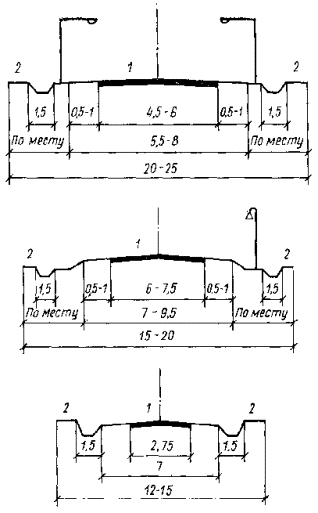 Рис. 1. Типовые поперечные профили поселковых дорог1 - проезжая часть; 2 - озеленениеРасчетные показатели объектов для обеспечения безопасности дорожного движения на автомобильных дорогах местного значения вне границ населенных пунктов в границах муниципального районаРасчетные показатели минимально допустимого уровня обеспеченности для объектов обеспечения безопасности дорожного движения на автомобильных дорогах местного значения вне границ населенных пунктов в границах муниципального района и расчетных показателей максимально допустимого уровня территориальной доступности таких объектов для населения муниципального районаРасчетные показатели объектов для создания условий предоставления транспортных услуг населению и организация транспортного обслуживания населения в границах муниципального районаРасчетные показатели минимально допустимого уровня обеспеченности для объектов создания условий предоставления транспортных услуг населению и организация транспортного обслуживания населения в границах муниципального района и расчетных показателей максимально допустимого уровня территориальной доступности таких объектов для населения муниципального районаОбоснование  расчетных показателей для объектов в области образованияВ данном разделе представлены обоснования расчетных показателей минимально допустимого уровня обеспеченности объектами местного значения муниципального района в области образования и расчетных показателей максимально допустимого уровня территориальной доступности таких объектов для населения Поддорского муниципального района.Обоснование  расчетных показателей для объектов в области здравоохраненияВ данном разделе представлены обоснования расчетных показателей минимально допустимого уровня обеспеченности объектами местного значения муниципального района в области здравоохранения и расчетных показателей максимально допустимого уровня территориальной доступности таких объектов для населения Поддорского муниципального района.Обоснование  расчетных показателей для объектов физической   культуры   и   массового   спортаВ данном разделе представлены обоснования расчетных показателей минимально допустимого уровня обеспеченности объектами местного значения муниципального района, обеспечивающими условия для развития на территории муниципального района физической культуры и массового спорта, организации проведения официальных физкультурно-оздоровительных и спортивных мероприятий муниципального района и расчетных показателей максимально допустимого уровня территориальной доступности таких объектов для населения Поддорского муниципального района.Обоснование  расчетных показателей для объектов местного значения муниципального района в области утилизация и переработка бытовых и промышленных отходовВ данном разделе представлены обоснования расчетных показателей минимально допустимого уровня обеспеченности объектами местного значения муниципального района в области утилизация и переработка бытовых и промышленных отходов и расчетных показателей максимально допустимого уровня территориальной доступности таких объектов для населения Поддорского муниципального района.Обоснование  расчетных показателей для объектов в иных областях в связи с решением вопросов местного значения муниципального районаВ данном разделе представлены обоснования расчетных показателей минимально допустимого уровня обеспеченности объектами местного значения муниципального района в иных областях в связи с решением вопросов местного значения муниципального района и расчетных показателей максимально допустимого уровня территориальной доступности таких объектов для населения Поддорского муниципального района.Расчетные показатели для объектов, которые в соответствии с Федеральным законом от 6 октября 2003 года № 131-ФЗ могут находиться в собственности муниципального районаРасчетные показатели минимально допустимого уровня обеспеченности объектами, которые в соответствии с Федеральным законом от 6 октября 2003 года № 131-ФЗ «Об общих принципах организации местного самоуправления в Российской Федерации» могут находиться в собственности муниципального района и расчетные показатели максимально допустимого уровня территориальной доступности таких объектов для населения муниципального районаРасчетные показатели для иных объектов местного значения муниципального районаРасчетные показатели минимально допустимого уровня обеспеченности иными объектами местного значения муниципального района и расчетные показатели максимально допустимого уровня территориальной доступности таких объектов для населения муниципального района5.11.3.Обоснование расчетных показателей для объектов велотранспортной инфраструктурыРасчетные показатели минимально допустимого уровня обеспеченности объектами велотранспортной инфраструктуры и расчетные показатели максимально допустимого уровня территориальной доступности таких объектов для населения поселения___________________________Наименование одного или нескольких видов объектов местного значения муниципального районаРасчетные показатели минимально допустимого уровня обеспеченности объектамиРасчетные показатели максимально допустимого уровня территориальной доступности объектовТерритория применения расчетных показателейОбъекты электроснабжения (трансформаторные подстанции, линии электропередач и т.д.) до 35 кВ включительно95% объектов расположенных на территории населенных пунктов поселенияСогласно техническим условиям снабжающей организацииПоддорское сельское поселение, Селеевское сельское поселение, Белебелковское сельское поселениеОбъекты газоснабжения поселений (межпоселковые сети газоснабжения (газопроводы), ГРПБ, ГРПШ)90% объектов расположенных на территории населенных пунктов поселенияСогласно техническим условиям снабжающей организацииПоддорское сельское поселение, Селеевское сельское поселение, Белебелковское сельское поселениеНаименование одного или нескольких видов объектов местного значения муниципального районаРасчетные показатели минимально допустимого уровня обеспеченности объектамиРасчетные показатели максимально допустимого уровня территориальной доступности объектовТерритория применения расчетных показателейАвтомобильные дороги местного значения вне границ населенных пунктов в границах муниципального района с твердым покрытием75% общей протяженности автомобильных дорог местного значения вне границ населенных пунктов в границах муниципального района с твердым покрытием, находящимся на балансе муниципального образованияНе устанавливаетсяПоддорское сельское поселение, Селеевское сельское поселение, Белебелковское сельское поселениеПешеходный переход (наземный, надземный, подземный)Разделительное ограждениеОпределяется проектомОпределяется проектомПоддорское сельское поселение, Селеевское сельское поселение, Белебелковское сельское поселениеАвтобусные остановки с элементами по ОСТ 218.1.002-2003Не менее 2-х автобусных остановок для автобусов, движущихся в противоположных направлениях, смещенных по ходу движения на расстояние не менее 30 м между ближайшими стенками павильоновПешеходная доступность не более 30 мин.Поддорское сельское поселение, Селеевское сельское поселение, Белебелковское сельское поселениеНаименование одного или нескольких видов объектов местного значения муниципального районаРасчетные показатели минимально допустимого уровня обеспеченности объектамиРасчетные показатели максимально допустимого уровня территориальной доступности объектовТерритория применения расчетных показателейЗдания образовательных учреждений (школы), детские сады и аналогичные объекты в рамках исполнения полномочийНе менее 1 объекта каждого вида на поселениеПешеходно-транспортная доступность для жителей поселения не более 45 мин.Поддорское сельское поселение, Селеевское сельское поселение, Белебелковское сельское поселениеНаименование одного или нескольких видов объектов местного значения муниципального районаРасчетные показатели минимально допустимого уровня обеспеченности объектамиРасчетные показатели максимально допустимого уровня территориальной доступности объектовТерритория применения расчетных показателейЗдания медицинских пунктов и аналогичные объекты, предназначенные для исполнения полномочийНе менее 1 объекта каждого вида на поселениеПешеходно-транспортная доступность для жителей поселения не более 45 мин.деревня Селеево,  село Поддорье, село БелебелкаНаименование одного или нескольких видов объектов местного значения муниципального районаРасчетные показатели минимально допустимого уровня обеспеченности объектамиРасчетные показатели максимально допустимого уровня территориальной доступности объектовТерритория применения расчетных показателейДома спорта, бассейны, спортивные центры, спортивные площадки, спортивные трассы и аналогичные объектыНе менее 1 объекта на каждое поселениеПешеходно-транспортная доступность для жителей поселения не более 45 мин.Поддорское сельское поселение, Селеевское сельское поселение, Белебелковское сельское поселениеНаименование одного или нескольких видов объектов местного значения муниципального районаРасчетные показатели минимально допустимого уровня обеспеченности объектамиРасчетные показатели максимально допустимого уровня территориальной доступности объектовТерритория применения расчетных показателейЗдания и сооружения (комплексы) по утилизации и переработки бытовых и промышленных отходов или аналогичные объектыНе менее 1 объекта на муниципальный районТранспортная доступность для жителей поселения не более 90 мин.Поддорский муниципальный районНаименование одного или нескольких видов объектов местного значения муниципального районаРасчетные показатели минимально допустимого уровня обеспеченности объектамиРасчетные показатели максимально допустимого уровня территориальной доступности объектовТерритория применения расчетных показателейДом культуры и творчества, включая библиотеку или объект аналогичный таким функциональным назначениямНе менее 2 объектов на муниципальный районПешеходно-транспортная доступность – не более 45 мин.Поддорский муниципальный районОбъекты предупреждения и защиты населения от чрезвычайных ситуаций природного и техногенного характера, последствий проявлений терроризма и экстремизма в границах муниципального районаНе менее 1 объекта на поселениеПешеходно-транспортная доступность – не более 60мин.Поддорское сельское поселение, Селеевское сельское поселение, Белебелковское сельское поселениеОбъекты связи,Объекты общественного питания,Объекты торговли,Объекты бытового обслуживания Рынок для торговли продукцией сельскохозяйственного производстваили другие объекты аналогичные по данному функциональному назначениюВ совокупности, не менее 1 объекта каждого вида.Пешеходно-транспортная доступность от административных центров поселений – не более 45 минсело Селеево,  село Поддорье, село БелебелкаНаименование одного или нескольких видов объектов местного значения муниципального районаРасчетные показатели минимально допустимого уровня обеспеченности объектамиРасчетные показатели максимально допустимого уровня территориальной доступности объектовТерритория применения расчетных показателейВелосипедные дорожки, велополосы0,16 км на км.кв. в застроенной, планируемой к застройке территорииНе устанавливаютсяТерритория населенных пунктов сельских поселений  Велосипедные парковки-6 парковочных мест для велосипедов на 100 м.кв. площади торгового центра;-30 парковочных мест для велосипедистов на 100 учащихся образовательного учреждения;-20 парковочных мест для велосипедов на 100 посетителей объектов культуры, спорта и здравоохранения;-наличие мест постоянного хранения в количестве не менее 0,8 места на каждое домохозяйство (квартиру) при проектировании нового жилого дома.Не устанавливаетсяТерритория населенных пунктов сельских поселенийНаименование вида объекта местного значения, для которого обосновываются расчетные показателиОбъекты электроснабжения (трансформаторные подстанции, линии электропередач и т.д.) до 35 кВ включительноОбоснование включения объекта в переченьПункт 4 статьи 15 Федерального закона от 6 октября 2003 года № 131-ФЗ «Об общих принципах организации местного самоуправления в Российской Федерации»:4) организация в границах муниципального района электро- и газоснабжения поселений в пределах полномочий, установленных законодательством Российской ФедерацииНаименование вида объекта местного значения, для которого обосновываются расчетные показателиОбъекты газоснабжения поселений (межпоселковые сети газоснабжения (газопроводы), ГРПБ, ГРПШ)Обоснование включения объекта в переченьПункт 4 статьи 15 Федерального закона от 6 октября 2003 года № 131-ФЗ «Об общих принципах организации местного самоуправления в Российской Федерации»:4) организация в границах муниципального района электро- и газоснабжения поселений в пределах полномочий, установленных законодательством Российской ФедерацииНаименование вида объекта местного значения, для которого обосновываются расчетные показателиАвтомобильные дороги местного значения вне границ населенных пунктов в границах муниципального района с твердым покрытиемОбоснование включения объекта в переченьпункт 5 статьи 15 Федерального закона от 6 октября 2003 года № 131-ФЗ «Об общих принципах организации местного самоуправления в Российской Федерации»:5) дорожная деятельность в отношении автомобильных дорог местного значения вне границ населенных пунктов в границах муниципального района, осуществление муниципального контроля за сохранностью автомобильных дорог местного значения вне границ населенных пунктов в границах муниципального района, и обеспечение безопасности дорожного движения на них, а также осуществление иных полномочий в области использования автомобильных дорог и осуществления дорожной деятельности в соответствии с законодательством Российской Федерации;Наименование вида объекта местного значения, для которого обосновываются расчетные показателиПешеходный переход (наземный, надземный, подземный)Разделительное ограждениеОбоснование включения объекта в переченьпункт 5 статьи 15 Федерального закона от 6 октября 2003 года № 131-ФЗ «Об общих принципах организации местного самоуправления в Российской Федерации»:5) дорожная деятельность в отношении автомобильных дорог местного значения вне границ населенных пунктов в границах муниципального района, осуществление муниципального контроля за сохранностью автомобильных дорог местного значения вне границ населенных пунктов в границах муниципального района, и обеспечение безопасности дорожного движения на них, а также осуществление иных полномочий в области использования автомобильных дорог и осуществления дорожной деятельности в соответствии с законодательством Российской Федерации;Наименование вида объекта  местного значения, для которого обосновываются расчетные показателиАвтобусные остановкиОбоснование включения объекта в переченьпункт 6 статьи 15 Федерального закона от 6 октября 2003 года № 131-ФЗ «Об общих принципах организации местного самоуправления в Российской Федерации»:6) создание условий для предоставления транспортных услуг населению и организация транспортного обслуживания населения между поселениями в границах муниципального района;Наименование вида объекта местного значения, для которого обосновываются расчетные показателиЗдания образовательных учреждений (школы), детские сады и аналогичные объекты в рамках исполнения полномочийОбоснование включения объекта в переченьпункт 11 статьи 15 Федерального закона от 6 октября 2003 года № 131-ФЗ «Об общих принципах организации местного самоуправления в Российской Федерации»:11) организация предоставления общедоступного и бесплатного начального общего, основного общего, среднего (полного) общего образования по основным общеобразовательным программам, за исключением полномочий по финансовому обеспечению образовательного процесса, отнесенных к полномочиям органов государственной власти субъектов Российской Федерации; организация предоставления дополнительного образования детям (за исключением предоставления дополнительного образования детям в учреждениях регионального значения) и общедоступного бесплатного дошкольного образования на территории муниципального района, а также организация отдыха детей в каникулярное время;Наименование вида объекта местного значения, для которого обосновываются расчетные показателиЗдание медицинских пунктов и аналогичные объекты предназначенные для исполнения полномочийОбоснование включения объекта в перечень12) создание условий для оказания медицинской помощи населению на территории муниципального района (за исключением территорий поселений, включенных в утвержденный Правительством Российской Федерации перечень территорий, население которых обеспечивается медицинской помощью в медицинских учреждениях, подведомственных федеральному органу исполнительной власти, осуществляющему функции по медико-санитарному обеспечению населения отдельных территорий) в соответствии с территориальной программой государственных гарантий оказания гражданам Российской Федерации бесплатной медицинской помощи;Наименование вида объекта местного значения, для которого обосновываются расчетные показателиДома спорта, бассейны, спортивные центры, спортивные площадки, спортивные трассы и аналогичные объектыОбоснование включения объекта в переченьпункт 26 статьи 15 Федерального закона от 6 октября 2003 года № 131-ФЗ «Об общих принципах организации местного самоуправления в Российской Федерации»:26) обеспечение условий для развития на территории муниципального района физической культуры и массового спорта, организация проведения официальных физкультурно-оздоровительных и спортивных мероприятий муниципального района;Наименование вида объекта местного значения, для которого обосновываются расчетные показателиЗдания и сооружения (комплексы) по утилизации и переработки бытовых и промышленных отходов или аналогичные объектыОбоснование включения объекта в переченьпункт 14 статьи 15 Федерального закона от 6 октября 2003 года № 131-ФЗ «Об общих принципах организации местного самоуправления в Российской Федерации»:14) организация утилизации и переработки бытовых и промышленных отходов;Наименование вида объекта местного значения, для которого обосновываются расчетные показателиДом культуры и творчества, включая библиотеку или объект аналогичный такому функциональному назначению Обоснование включения объекта в переченьпункты 19, 19.1, 19.2 статьи 15 Федерального закона от 6 октября 2003 года № 131-ФЗ «Об общих принципах организации местного самоуправления в Российской Федерации»:19) организация библиотечного обслуживания населения межпоселенческими библиотеками, комплектование и обеспечение сохранности их библиотечных фондов;19.1) создание условий для обеспечения поселений, входящих в состав муниципального района, услугами по организации досуга и услугами организаций культуры;19.2) создание условий для развития местного традиционного народного художественного творчества в поселениях, входящих в состав муниципального района;Наименование вида объекта местного значения, для которого обосновываются расчетные показателиОбъекты предупреждения и защиты населения от чрезвычайных ситуаций природного и техногенного характера, последствий проявлений терроризма и экстремизма в границах муниципального районаОбоснование включения объекта в переченьпункты 6.1., 21. статьи 15 Федерального закона от 6 октября 2003 года № 131-ФЗ «Об общих принципах организации местного самоуправления в Российской Федерации»:6.1) участие в профилактике терроризма и экстремизма, а также в минимизации и (или) ликвидации последствий проявлений терроризма и экстремизма на территории муниципального района;21) организация и осуществление мероприятий по территориальной обороне и гражданской обороне, защите населения и территории муниципального района от чрезвычайных ситуаций природного и техногенного характера;Наименование вида объекта местного значения, для которого обосновываются расчетные показателиОбъекты связи,Объекты общественного питания,Объекты торговли,Объекты бытового обслуживанияОбоснование включения объекта в переченьпункт 18 статьи 15 Федерального закона от 6 октября 2003 года № 131-ФЗ «Об общих принципах организации местного самоуправления в Российской Федерации»:18) создание условий для обеспечения поселений, входящих в состав муниципального района, услугами связи, общественного питания, торговли и бытового обслуживания;Наименование вида объекта местного значения, для которого обосновываются расчетные показателиРынок для торговли продукцией сельскохозяйственного производстваили другие объекты аналогичные по данному функциональному назначениюОбоснование включения объекта в переченьпункт 25 статьи 15 Федерального закона от 6 октября 2003 года № 131-ФЗ «Об общих принципах организации местного самоуправления в Российской Федерации»:25) создание условий для развития сельскохозяйственного производства в поселениях, расширения рынка сельскохозяйственной продукции, сырья и продовольствия, содействие развитию малого и среднего предпринимательства, оказание поддержки социально ориентированным некоммерческим организациям, благотворительной деятельности и добровольчеству;Наименование вида объекта местного значения, для которого обосновываются расчетные показателиВелосипедные дорожки,велополосы,велосипедные парковкиОбоснование включения объекта в переченьпункт 12, 14, 30 статьи 14 Федерального закона от 6 октября 2003 года № 131-ФЗ «Об общих принципах организации местного самоуправления в Российской Федерации»:12) создание условий для организации досуга и обеспечения жителей поселения услугами организаций культуры;14) обеспечение условий для развития на территории поселения физической культуры и массового спорта, организация проведения официальных физкультурно-оздоровительных и спортивных мероприятий поселения;30) организация и осуществление мероприятий по работе с детьми и молодежью в поселении;Наименование одного или нескольких видов объектов местного значения поселенияОбъекты электроснабжения (трансформаторные подстанции, линии электропередач и т.д.) до 35кВ включительноТерритория применения расчетных показателейВся территория муниципального образованияОбоснование расчетных показателей минимально допустимого уровня обеспеченности объектамиОбеспечение благоприятных условий жизнедеятельности населения, в том числе объектами инженерной и транспортной инфраструктурОбоснование расчетных показателей максимально допустимого уровня территориальной доступности объектов для населения поселенияОпределяется точкой подключения к объектам энергоснабжения согласно техническим условиям энергоснабжающей организации.Предельные значения расчетных показателей, установленные в региональных нормативах градостроительного проектирования:минимально допустимый уровень обеспеченности объектами местного значения поселенияНе установленомаксимально допустимый уровень территориальной доступности объектов местного значения поселения для населения поселения Не установленоЗначения расчетных показателей, устанавливаемые для основной части нормативов градостроительного проектирования минимально допустимый уровень обеспеченности объектами95% объектов расположенных на территории населенных пунктов поселениямаксимально допустимый уровень территориальной доступности объектов для населения поселения Согласно техническим условиям энергоснабжающей организацииНаименование одного или нескольких видов объектов местного значения поселенияОбъекты газоснабжения поселений (межпоселковые сети газоснабжения (газопроводы), ГРПБ, ГРПШ)Территория применения расчетных показателейВся территория муниципального образованияОбоснование расчетных показателей минимально допустимого уровня обеспеченности объектамиОбеспечение благоприятных условий жизнедеятельности населения, в том числе объектами инженерной и транспортной инфраструктурОбоснование расчетных показателей максимально допустимого уровня территориальной доступности объектов для населения поселенияОпределяется точкой подключения к объектам газоснабжения согласно техническим условиям энергоснабжающей организации.Предельное значение расчетных показателей, установленное в региональных нормативах градостроительного проектирования:минимально допустимый уровень обеспеченности объектами местного значения поселенияНе установленомаксимально допустимый уровень территориальной доступности объектов местного значения поселения для населения поселения Не установленоЗначения расчетных показателей, устанавливаемые для основной части нормативов градостроительного проектирования минимально допустимый уровень обеспеченности объектами90% объектов расположенных на территории населенных пунктов поселениямаксимально допустимый уровень территориальной доступности объектов для населения поселения Согласно техническим условиям энергоснабжающей организацииНаименование одного или нескольких видов объектов местного значения поселенияАвтомобильные дороги местного значения вне границ населенных пунктов в границах муниципального района с твердым покрытиемТерритория применения расчетных показателейВся территория муниципального образованияОбоснование расчетных показателей минимально допустимого уровня обеспеченности объектамиОбеспечение благоприятных условий жизнедеятельности населения, в том числе объектами инженерной и транспортной инфраструктурОбоснование расчетных показателей максимально допустимого уровня территориальной доступности объектов для населения поселенияРаздел 11 СП 42.13330.2011Приложение К СП 42.13330.2011 Предельные значения расчетных показателей, установленные в региональных нормативах градостроительного проектирования:минимально допустимый уровень обеспеченности объектами местного значения поселенияНе установленомаксимально допустимый уровень территориальной доступности объектов местного значения поселения для населения поселения Не установленоЗначения расчетных показателей, устанавливаемые для основной части нормативов градостроительного проектирования минимально допустимый уровень обеспеченности объектами:Автомобильные дороги улично-дорожной сети населенного пункта с твердым покрытием75% общей протяженности автомобильных дорог находящихся на балансе муниципального районамаксимально допустимый уровень территориальной доступности объектов для населения поселения: Автомобильные дороги улично-дорожной сети населенного пункта с твердым покрытиемНе устанавливаетсяНаименование одного или нескольких видов объектов местного значения поселенияПешеходный переход (наземный, надземный, подземный)Разделительное ограждениеТерритория применения расчетных показателейВся территория муниципального образованияОбоснование расчетных показателей минимально допустимого уровня обеспеченности объектамиНеобходимость выбора вида пешеходного перехода и места, в том числе разделительного ограждения определяется дорожной обстановкой и методами выявления опасных участков дороги (ОДМ 218.4.005-2010 Рекомендации по обеспечению безопасности движения на автомобильных дорогах)–определяется проектомОбоснование расчетных показателей максимально допустимого уровня территориальной доступности объектов для населения поселенияНеобходимость выбора вида пешеходного перехода и места, в том числе разделительного ограждения определяется дорожной обстановкой и методами выявления опасных участков дороги (ОДМ 218.4.005-2010 Рекомендации по обеспечению безопасности движения на автомобильных дорогах)–определяется проектомПредельные значения расчетных показателей установленное в региональных нормативах градостроительного проектирования:минимально допустимый уровень обеспеченности объектами местного значения поселенияНе установленомаксимально допустимый уровень территориальной доступности объектов местного значения поселения для населения поселения Не установленоЗначения расчетных показателей, устанавливаемые для основной части нормативов градостроительного проектирования минимально допустимый уровень обеспеченности объектамиОпределяется проектоммаксимально допустимый уровень территориальной доступности объектов для населения поселения Не устанавливаетсяНаименование одного или нескольких видов объектов местного значения поселенияАвтобусные остановки с элементами по ОСТ 218.1.002-2003Территория применения расчетных показателейВся территория муниципального образованияОбоснование расчетных показателей минимально допустимого уровня обеспеченности объектамиНе менее 2-хавтобусных остановок для автобусов, движущихся в противоположных направлениях, смещенных по ходу движения на расстояние не менее 30 м между ближайшими стенками павильонов.Обоснование расчетных показателей максимально допустимого уровня территориальной доступности объектов для населения поселенияОСТ 218.1.002-2003. Автобусные остановки на автомобильныхдорогах. Общие технические требованияПредельные значения расчетных показателей, установленные в региональных нормативах градостроительного проектирования:минимально допустимый уровень обеспеченности объектами местного значения поселенияНе установленомаксимально допустимый уровень территориальной доступности объектов местного значения поселения для населения поселения Не установленоЗначения расчетных показателей, устанавливаемые для основной части нормативов градостроительного проектирования минимально допустимый уровень обеспеченности объектамиНе менее 2-х автобусных остановок для автобусов, движущихся в противоположных направлениях, смещенных по ходу движения на расстояние не менее 30 м между ближайшими стенками павильоновмаксимально допустимый уровень территориальной доступности объектов для населения поселения Пешеходная доступность не более 30 мин.Наименование одного или нескольких видов объектов местного значения поселенияЗдания образовательных учреждений (школы), детские сады и аналогичные объекты в рамках исполнения полномочийТерритория применения расчетных показателейВ основном, как правило, административные центры поселенийОбоснование расчетных показателей минимально допустимого уровня обеспеченности объектамиОбеспечение благоприятных условий жизнедеятельности населения.   Значения расчетных показателей обусловлены 100% обеспечением поселений объектами образованияОбоснование расчетных показателей максимально допустимого уровня территориальной доступности объектов для населения поселенияОбеспечение благоприятных условий жизнедеятельности населения.  Значения расчетных показателей обусловлены особенностью типа расселения муниципального района.Предельные значения расчетных показателей установленное в региональных нормативах градостроительного проектирования:минимально допустимый уровень обеспеченности объектами местного значения поселенияНе установленомаксимально допустимый уровень территориальной доступности объектов местного значения поселения для населения поселения Не установленоЗначения расчетных показателей, устанавливаемые для основной части нормативов градостроительного проектирования минимально допустимый уровень обеспеченности объектамиНе менее 1 объекта каждого вида на поселениемаксимально допустимый уровень территориальной доступности объектов для населения поселения Пешеходно-транспортная доступность для жителей поселения не более 45 мин.Наименование одного или нескольких видов объектов местного значения поселенияЗдание медицинских пунктов и аналогичные объекты предназначенные для исполнения полномочийТерритория применения расчетных показателейВ основном, как правило, административные центры поселенийОбоснование расчетных показателей минимально допустимого уровня обеспеченности объектамиОбеспечение благоприятных условий жизнедеятельности населения.   Значения расчетных показателей обусловлены 100% обеспечением поселений объектами здравоохраненияОбоснование расчетных показателей максимально допустимого уровня территориальной доступности объектов для населения поселенияОбеспечение благоприятных условий жизнедеятельности населения.  Значения расчетных показателей обусловлены особенностью типа расселения муниципального района.Предельные значения расчетных показателей, установленные в региональных нормативах градостроительного проектирования:минимально допустимый уровень обеспеченности объектами местного значения поселенияНе установленомаксимально допустимый уровень территориальной доступности объектов местного значения поселения для населения поселения Не установленоЗначения расчетных показателей, устанавливаемые для основной части нормативов градостроительного проектирования минимально допустимый уровень обеспеченности объектамиНе менее 1 объекта на каждое поселениемаксимально допустимый уровень территориальной доступности объектов для населения поселения Пешеходно-транспортная доступность для жителей поселения не более 45 мин.Наименование одного или нескольких видов объектов местного значения поселенияДома спорта, бассейны, спортивные центры, спортивные площадки, спортивные трассы и аналогичные объектыТерритория применения расчетных показателейВ основном, как правило, административные центры поселенийОбоснование расчетных показателей минимально допустимого уровня обеспеченности объектамиОбеспечение благоприятных условий жизнедеятельности населения.   Обоснование расчетных показателей максимально допустимого уровня территориальной доступности объектов для населения поселенияОбеспечение благоприятных условий жизнедеятельности населения.  Значения расчетных показателей обусловлены особенностью типа расселения муниципального района.Предельные значения расчетных показателей, установленные в региональных нормативах градостроительного проектирования:минимально допустимый уровень обеспеченности объектами местного значения поселенияНе установленомаксимально допустимый уровень территориальной доступности объектов местного значения поселения для населения поселения Не установленоЗначения расчетных показателей, устанавливаемые для основной части нормативов градостроительного проектирования минимально допустимый уровень обеспеченности объектамиНе менее 1 объекта на каждое поселениемаксимально допустимый уровень территориальной доступности объектов для населения поселения Пешеходно-транспортная доступность для жителей поселения не более 45 мин.Наименование одного или нескольких видов объектов местного значения поселенияЗдания и сооружения (комплексы) по утилизации и переработки бытовых и промышленных отходов или аналогичные объектыТерритория применения расчетных показателейВся территория муниципального образованияОбоснование расчетных показателей минимально допустимого уровня обеспеченности объектамиОбеспечение благоприятных условий жизнедеятельности населения.   Обоснование расчетных показателей максимально допустимого уровня территориальной доступности объектов для населения поселенияОбеспечение благоприятных условий жизнедеятельности населения.  Значения расчетных показателей обусловлены особенностью типа расселения муниципального района.Предельные значения расчетных показателей, установленные в региональных нормативах градостроительного проектирования:минимально допустимый уровень обеспеченности объектами местного значения поселенияНе установленомаксимально допустимый уровень территориальной доступности объектов местного значения поселения для населения поселения Не установленоЗначения расчетных показателей, устанавливаемые для основной части нормативов градостроительного проектирования минимально допустимый уровень обеспеченности объектамиНе менее 1 объекта на муниципальный районмаксимально допустимый уровень территориальной доступности объектов для населения поселения Транспортная доступность не более 90 мин.Наименование одного или нескольких видов объектов местного значения муниципального районаДом культуры и творчества, включая библиотеку или объект аналогичный таким функциональным назначениямТерритория применения расчетных показателейВся территория муниципального образованияОбоснование расчетных показателей минимально допустимого уровня обеспеченности объектамиОбеспечение благоприятных условий жизнедеятельности населения.Обоснование расчетных показателей максимально допустимого уровня территориальной доступности объектов для населения поселенияОбеспечение благоприятных условий жизнедеятельности населения. Значения расчетных показателей обусловлены особенностью типа расселения поселенияПредельные значения расчетных показателей, установленные в региональных нормативах градостроительного проектирования:минимально допустимый уровень обеспеченности объектами местного значения поселенияНе установленомаксимально допустимый уровень территориальной доступности объектов местного значения поселения для населения поселения Не установленоЗначения расчетных показателей, устанавливаемые для основной части нормативов градостроительного проектирования минимально допустимый уровень обеспеченности объектамиНе менее 2 объектов на муниципальный районмаксимально допустимый уровень территориальной доступности объектов для населения поселения Пешеходно-транспортная доступность – не более 45 мин.Наименование одного или нескольких видов объектов местного значения поселенияОбъекты предупреждения и защиты населения от чрезвычайных ситуаций природного и техногенного характера, последствий проявлений терроризма и экстремизма в границах муниципального районаТерритория применения расчетных показателейВся территория муниципального образованияОбоснование расчетных показателей минимально допустимого уровня обеспеченности объектамиОбеспечение благоприятных условий жизнедеятельности населения.Обоснование расчетных показателей максимально допустимого уровня территориальной доступности объектов для населения поселенияОбеспечение благоприятных условий жизнедеятельности населения. Значения расчетных показателей обусловлены особенностью типа расселения поселенияПредельные значения расчетных показателей, установленные в региональных нормативах градостроительного проектирования:минимально допустимый уровень обеспеченности объектами местного значения поселенияНе установленомаксимально допустимый уровень территориальной доступности объектов местного значения поселения для населения поселения Не установленоЗначения расчетных показателей, устанавливаемые для основной части нормативов градостроительного проектирования минимально допустимый уровень обеспеченности объектамиНе менее 1 объекта на поселениемаксимально допустимый уровень территориальной доступности объектов для населения поселения Транспортная доступность – не более 60 мин.Наименование одного или нескольких видов объектов местного значения поселенияОбъекты связи,Объекты общественного питания,Объекты торговли,Объекты бытового обслуживания Рынок для торговли продукцией сельскохозяйственного производстваили другие объекты аналогичные по данному функциональному назначениюТерритория применения расчетных показателейВ основном, как правило, административные центры поселенийОбоснование расчетных показателей минимально допустимого уровня обеспеченности объектамиОбеспечение благоприятных условий жизнедеятельности населения, в том числе объектами социального и коммунально-бытового назначенияОбоснование расчетных показателей максимально допустимого уровня территориальной доступности объектов для населения поселенияЗначения расчетных показателей обусловлены особенностью типа расселения поселенияПредельные значения расчетных показателей, установленные в региональных нормативах градостроительного проектирования:минимально допустимый уровень обеспеченности объектами местного значения поселенияНе установленомаксимально допустимый уровень территориальной доступности объектов местного значения поселения для населения поселения Не установленоЗначения расчетных показателей, устанавливаемые для основной части нормативов градостроительного проектирования минимально допустимый уровень обеспеченности объектамиВ совокупности, не менее 1 объекта каждого видамаксимально допустимый уровень территориальной доступности объектов для населения поселения Пешеходно-транспортная доступность от административных центров поселений – не более 45 мин.Наименование одного или нескольких видов объектов местного значения поселенияВелосипедные дорожки,велополосы,велосипедные парковкиТерритория применения расчетных показателейВся территория муниципального образованияОбоснование расчетных показателей минимально допустимого уровня обеспеченности объектамиМетодические рекомендации по разработке и реализации мероприятий по организации дорожного движения. Требования к планированию развития инфраструктуры велосипедного транспорта поселений, городских округов в Российской ФедерацииОбоснование расчетных показателей максимально допустимого уровня территориальной доступности объектов для населения поселенияНе  установленоПредельные значения расчетных показателей установленное в региональных нормативах градостроительного проектирования:минимально допустимый уровень обеспеченности объектами местного значения поселенияНе установленомаксимально допустимый уровень территориальной доступности объектов местного значения поселения для населения поселения Не установленоЗначения расчетных показателей, устанавливаемые для основной части нормативов градостроительного проектирования минимально допустимый уровень обеспеченности объектами:Велосипедные дорожкиРасчетные показатели минимально допустимого уровня обеспеченности велосипедными дорожками, велополосами составляют в среднем 0,16 км на км.кв. в застроенной, планируемой к застройке территории.ВелополосыРасчетные показатели минимально допустимого уровня обеспеченности велосипедными дорожками, велополосами составляют в среднем 0,16 км на км.кв. в застроенной, планируемой к застройке территории.Велосипедные парковкиРасчетные показатели минимально допустимого уровня обеспеченности велосипедными парковками  принимаются следующие:-6 парковочных мест для велосипедов на 100 м.кв. площади торгового центра;-30 парковочных мест для велосипедов на 100 учащихся образовательного учреждения;-20 парковочных мест для велосипедов на 100 посетителей  объектов культуры, спорта и здравоохранения;-наличие мест постоянного хранения в количестве не менее 0,8 места на каждое домохозяйство (квартиру) при проектировании нового жилого дома.максимально допустимый уровень территориальной доступности объектов для населения поселения:Велосипедные дорожкиНе устанавливаетсяВелополосыНе устанавливаетсяВелосипедные парковкиРасчетные показатели макимально допустимого уровня территориальной доступности уличных велопарковок для кратковременного хранения – на расстоянии не более 30 м от входа в образовательные учреждения, объекты культуры, спорта и здравоохранения